Nom : ____corrigé____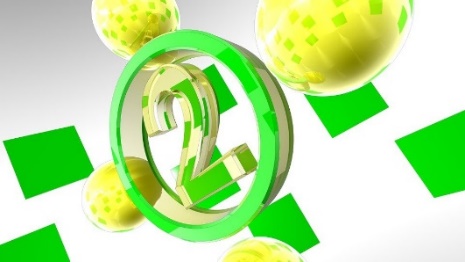 Les verbes réguliers et irréguliersAvant de commencer, il faut savoir que le verbe est composé ____d’un radical_____. Il s’agit de la première partie du verbe.De plus, il est composé _____d’une terminaison________. Il s’agit de la deuxième partie du verbe.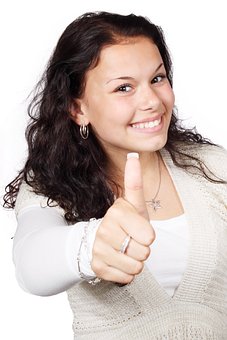 Régulier : ER (sauf aller) et IR (issant).Irrégulier : Tous les autres verbes.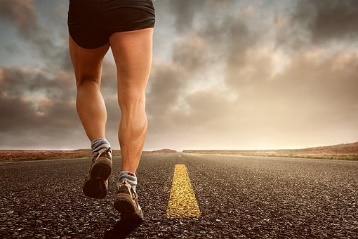 Verbe conjuguéInfinitifRégulier ou irrégulierJ’ai achetéacheterrégulierNous disonsdireirrégulierIl réfléchissaitréfléchirrégulier (réfléchissant)Tu courscouririrrégulier (courant)